  CIRCLEVILLE HIGH SCHOOL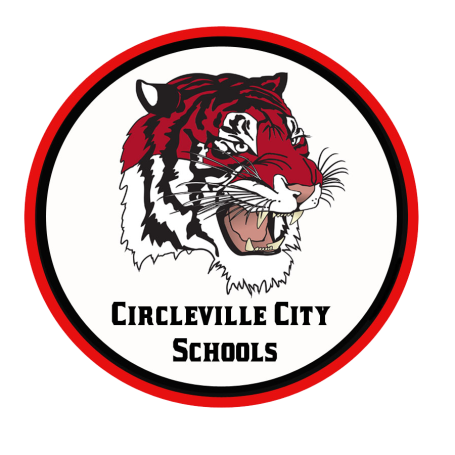 MORNING ANNOUNCEMENTSFriday, April 9, 2021 CHS staff will be available online each Friday that students are not in attendance beginning Friday 9/4.  Each teacher will share with you via google classroom the link to join the google meet during their designated time frame.  The purpose of setting up these online "office hours" is so that students are able to connect with their teachers to ask any questions they may have about the week's assignments. This is for students who are completely online using Tiger Remote Learning and also for students who are in attendance during the two days but are online the other three days. If you have any questions at all please do not hesitate to get in contact with your teachers or any of us in the office so that we can provide any assistance that we can. We are here to help make this start of the school year as successful as possible. Go Tigers!!! Please see below for the times:  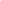 Office Hours:Math 9-10 amEnglish 9:30-10:30 am Science 10-11 amSocial Studies 10:30-11:30 amGay-Straight Alliance (GSA) will have meetings every Wednesday at 1:30 in the alumni room for the rest of the year. Anyone is welcome to join- please come check it out! Any student that is eighteen (18) years old and would like to register to vote, please see Mrs. Carter in the cafeteria. Also, any male student that has turned eighteen (18) years old, needs to sign up for the selective service, please see Mrs. Carter in the cafeteria.If you are looking for a way to do community service and you enjoy planning school events, join Service Over Self (SOS)! This club provides many service opportunities for its members. SOS plans fun student events like after-homecoming. It is a great way to meet new people and make friends in all grades! The first meeting will be on April 15th after school in Mrs. Collins's room! If you are interested, please join the google classroom; the code is flv2tir. If you have any questions, contact Autumn Derosette derosettea21@circlevillecityschools.org or Mrs. Collins jessica.collins@cvcsd.com "Lifting for anyone interested in playing football next year will be every Monday, Wednesday and Thursday from 3-4:30pm at the fieldhouse. Please follow @CirclevilleFB and @Coach_Evans35 for updates. If you have any questions please contact Coach Evans at Steve.Evans@cvcsd.comAttention all: Yearbooks can be purchased through balfour.com for $55. Thank you!Attention CHS students’ breakfast and lunch at CHS is currently free of charge through June 30,2021 for all students at CHS. If you have lost or forgot your lunch card no worries just simply let the ladies know your name and they can look you up in the system. We encourage everyone to take advantage of this opportunity. Please stop in the mornings in the hallway and come down during your scheduled lunch. Don’t forget about preordering salads or grab and go lunches online by 8:30 am. The link is on our website under student resources!!!! IN GUIDANCE NEWS:SCHOLARSHIPS AVAILABLE: See Guidance Office for more details!WiseGeek Entrepreneurship Matters Scholarship (due 5.1.2021)WiseGeek LGBTQ+Awareness Scholarship (due 7.1.2021)Donald E. Minor Memorial Scholarship (due 4.16.2021)Edwin & Patricia Taylor Scholarship (due 4.12.2021)The 33 Forever Scholarship (due 4.15.2021)Allergies Shaped My Life Foundation Scholarship (due 6.1.2021)Allergies Shaped My Life Foundation Basket Scholarship (due 6.1.2021)Chief Clark First Responder Scholarship (due 4.20.2021)Greater Columbus Chapter of Association of Govnt. Accountants (due 4.14.2021)Gerhardt Family Scholarship (due 4.23.2021)Annette G. Will Memorial Award (due 4.9.2021)Flavorful Futures-Go Green Scholarship (due 5.1.2021)Flavorful Futures-Go Green Scholarship (due 7.1.2021)Ohio Credit Union Foundation (due 4.30.2021)RushOrder Tees Scholarship (due 5.1.2021)Ted Lewis Memorial Music Scholarship (due 4.30.2021)Josh Martin Memorial Scholarship (due 4.30.2021)Kingston National Bank Scholarship (due 4.22.2021)STOP THE BLEED Scholarship National (due 5.7.2021)STOP THE BLEED Scholarship Frontline Family (due 5.7.2021)FOR LUNCH TODAY:Max SticksMarinara SauceBroccoli/CauliflowerRanch CupApplesauce CupChoice of MilkHAPPY BIRTHDAY TO:Ethan MooreHaiden DonaldsonGretchen SearchJacob MillerAdrianna CollierOwen BaileyLarry Collins